Gold Class’s Homework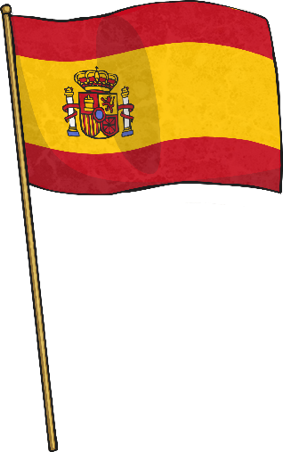 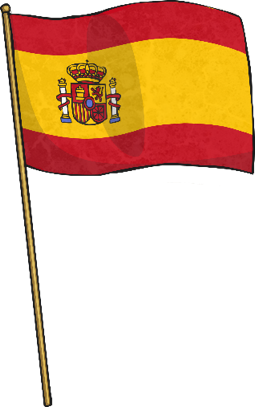 Spain – Summer 1Hand inPlease check your child’s IEP for further things to practice at home. It can be hot in Spain. Make a list of things you can do when it’s hot. Go on You Tube. Find out how to count to 10 in Spanish. Using things you find at home, create the Spanish flag. Make a list of things you would like to find out about Spain. Look in an atlas or on a globe. Find the UK and find Spain. Look at the countries around them and the sea. Oranges and lemons grow a lot in Spain. Buy some of each and squeeze them to get the juice. What does it taste like? Look on the Internet to find out about Spanish food. Go to the supermarket to see if you can buy any to try at home. Write a postcard from your holiday in Spain. On YouTube, look at flamenco dancers. Can you do some of the same steps?